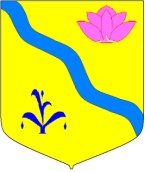 АДМИНИСТРАЦИЯ КИРОВСКОГО МУНИЦИПАЛЬНОГО РАЙОНАПОСТАНОВЛЕНИЕ__________________             пгт. Кировский                      № ____________О внесении изменений в административный регламент по предоставлению муниципальной услуги «Выдача разрешения на ввод объекта в эксплуатацию» на территории сельских поселений Кировского муниципального района.В соответствии с Градостроительным кодексом Российской Федерации, Федеральным законом от 27.12.2019 № 472-ФЗ «О внесении изменений в Градостроительный кодекс Российской Федерации и отдельные законодательные акты Российской Федерации», Федеральным законом от 27.07.2010 N 210-ФЗ "Об организации предоставления государственных и муниципальных услуг", Постановлением администрации Кировского муниципального района от 15.01.2016 № 5 "О Порядке разработки и утверждения административных регламентов муниципальных услуг, оказываемых администрацией Кировского муниципальногорайона и муниципальными учреждениями администрации Кировского муниципального района", руководствуясь ст. 24 Устава Кировского муниципального района, принятого решением Думы Кировского муниципального района от 08.07.2005 № 126 (в действующей редакции решения Думы Кировского муниципального района N 187-НПА от 27.06.2019), в целях приведения в соответствие с изменениями, внесёнными в Градостроительный кодекс Российской ФедерацииФедеральным законом от 27.12.2019 № 472-ФЗ,администрация Кировского муниципального районаПОСТАНОВЛЯЕТ:1. Внести изменения в административный регламент(далее – регламент) администрации Кировского муниципального района по предоставлению муниципальной услуги "Выдача разрешения на ввод объекта в эксплуатацию»на территории сельских поселений Кировского муниципального района, утверждённый Постановлением администрации Кировского муниципального района 12.12.2019 № 276, в следующей редакции:1.1. пункт 6.2 части 6 регламента после слов «Разрешение на ввод объектов в эксплуатацию» дополнить словами «в том числе, в отношении этапов строительства, реконструкции объектов капитального строительства, в случаях, предусмотренных частью 12 статьи 51 и частью 3.3 статьи 52 Градостроительного кодекса Российской Федерации»;        1.2. дополнить пункт 6.3 части 6 регламента предложением следующего содержания: «выдается в форме электронного документа, подписанного электронной подписью, в случае, если это указано в заявлении о предоставлении услуги, кроме случаев выдачи результата предоставления услуги через МФЦ»;         1.3. в абзацах первом и втором пункта 7.1 части 7 регламента слова «семи дней» заменить словами «пяти рабочих дней»;        1.4. абзац а) подпункта  9.2 части 9 регламента после слов «разрешения на ввод объекта в эксплуатацию» дополнить словами «в том числе, в отношении этапов строительства, реконструкции объектов капитального строительства»;        1.5.пункт 9.3 части 9 регламента дополнить:- абзацем следующего содержания: «В случае если подано заявление о выдаче разрешения на ввод объекта в эксплуатацию в отношении этапа строительства, реконструкции объекта капитального строительства указанные в подпунктах в, г, д, е, ж, з документы предоставляются в части, относящейся к соответствующему этапу строительства, реконструкции объекта капитального строительства»;- в последнем абзаце пункта 9.3 части 9 регламента в фразу «в подпунктах г, д, е, ж» добавить «а»;        1.6. дополнить регламент приложением № 3 (прилагается к постановлению);2. Руководителю аппарата администрации Кировского муниципального района Л.А. Тыщенко разместить настоящее постановление на сайте администрации Кировского муниципального района.     3. Управлению муниципальной собственности, архитектуры и правовой экспертизы администрации Кировского муниципального района организовать работу по предоставлению муниципальной услуги в соответствии с принимаемыми изменениями административного регламента.   4. Контроль над исполнением данного постановления возложить на начальника Управления муниципальной собственности, архитектуры и правовой экспертизы администрации Кировского муниципального района Шелкова И.А.Глава Кировского муниципального района -глава администрации Кировскогомуниципального района                                                                    И.И. ВотяковПриложение к Постановлению администрации Кировского муниципального района от _________________ № ________Приложение № 3Форма заявлений для предоставления муниципальной услуги «Выдача разрешения на ввод объекта в эксплуатацию» через МФЦВ администрацию______________________Заявитель:___________________________(Ф.И.О. заявителя (если заявителем является физическое лицо); полное наименование юридического лица (если заявителем является юридическое лицо), Ф.И.О. представителя заявителя (в случае обращения представителя заявителя))Реквизиты документа, удостоверяющего личность заявителя (если заявителем является физическое лицо)__________________________________________________________________________(наименование документа, серия, номер, кем выдан, когда выдан)адрес:_______________________________(адрес фактического проживания (если заявителем является физическое лицо), адрес места нахождения (если заявителем является юридическое лицо)Телефон заявителя____________________ЗАЯВЛЕНИЕо выдаче разрешения на ввод объекта в эксплуатациюПрошу выдать разрешение на ввод объекта в эксплуатацию________________________________________________________________________________                        (наименование объекта)на земельном участке  с кадастровым номером:____________________________________по адресу: _____________________________________________________________________(субъект Российской Федерации, город, район, улица, номер участка)Право на пользование землей закреплено _________________________________________(наименование документа)______________________________ от "_____" __________________ 20___ г. N_________ Строительство (реконструкция) осуществлялись на основании ________________________________________________________________________________(наименование документа, N, дата выдачи)Дополнительно информируем: 1. Работы производились подрядным (хозяйственным) способом в соответствии с договором от "____" ______________ 20___ г. N __________________________________________________________________________________________________________________(наименование организации, ИНН, юридический и почтовый адреса,________________________________________________________________________________Ф.И.О. руководителя, номер телефона)________________________________________________________________________________2. Право выполнения строительно-монтажных работ закреплено _____________________________________________________________________________________________________(наименование, реквизиты документа, наименование уполномоченнойорганизации, его выдавшей)от "_____" ________________ 20___ г. N ___________________на земельный участок с кадастровым номером _____________________________________Результат предоставления услуги прошу (нужное отметить):_______________________________________________________________________________._____________              _________    _____________________________________(дата)                      (подпись)     (Фамилия И.О. заявителя (представителя заявителя)                              М.П.выдать лично в МФЦ;направить почтовой связью по адресу:_______________________________________